L’ACCESSIBILITE au service de la régulation du comportementL’ACCESSIBILITE au service de la régulation du comportementL’ACCESSIBILITE au service de la régulation du comportementL’ACCESSIBILITE au service de la régulation du comportementL’ACCESSIBILITE au service de la régulation du comportementAu sein de ma classe Au sein de ma classe Outils communs au sein de l’écoleOutils communs au sein de l’écoleCe que je fais déjàCe que je verrai bien évoluerCe que nous faisons déjàCe que nous pourrions faire évoluerLa gestion de l’espace 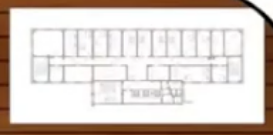 La gestion du temps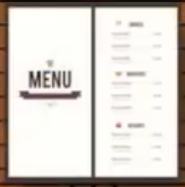 L’aménagement des apprentissages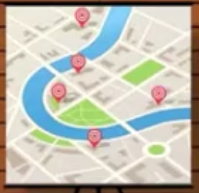 Institutionnaliser nos réponses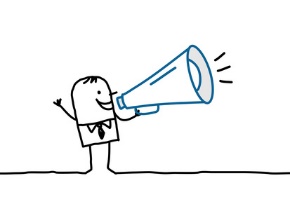 Respecter les règles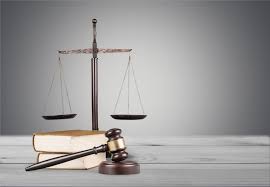 Valoriser les réussites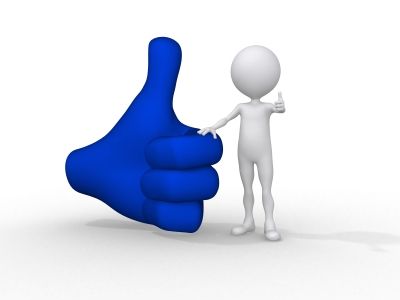 